CURRICULUM VITAEName: REMYAMOL.K.S			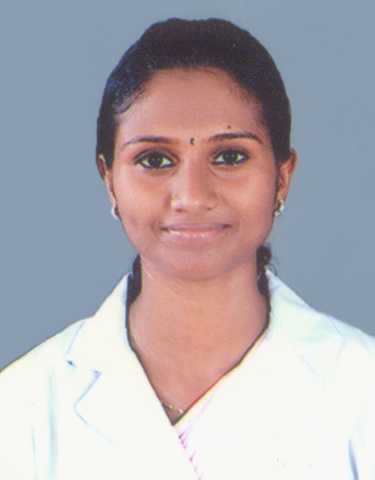 Phone No.: 9207202314E- Mail: remya25.praveen@gmail.comTo reach position that will build as my skills and experience that allows me scope for upward movement in nursing profession.Fathers Name	          : K.T.SUDHANDate of Birth		          : 30th May 1987Age			          : 29Nationality                          : Indian	Gender                               : Female  Marital Status   	: Married	Name after marriage   	: REMYAMOL.K.SNo of Children & Age    	: N AReligion	: HinduHeight	: 154 cmWeight	: 45 kgsBMI	: 18.98Present  Address 	: Thozhuthungal House,                                              Vilangu (P.O),Vilangu Kara,                                              Ernakulam, Pin:683561Permanent Address	: Kunnumpurath House,                                             Ericadu,Puthuppally(P.O),Kottayam,Pin:686011.Languages Known	: English,Malayalam and KannadaHobbies   	: Cooking and Gardening
PASSPORT DETAILSPassport No	: L 6558366Place of Issue	: CochinDate of Issue	: 08/01/2014Date of Expiry	: 07/01/2024IELTS SCORE (SPECIFY EACH & OVERALL) Writing 6.5 listening 5.5 Speaking 5.5 reading 5.5 Over all 6TOTAL EXPERIENCE	: 5 years and 10 months1.	Glucometer2.	Pulse Oxymeter3.	Patient Monitors4.	Infusion Pump5.	Ventilators6.	Defibrillator7.	Nebuliser1.	Admission and discharge of patients2.	Maintain personal  hygiene and comfort of patients3.	Provide nutritional need of patients4.	Daily living activity 5.	Maintain clean and safe environment6.	Assist the doctor on their routine rounds7.	Administration of medicines8.	Preparing patients and article for nursing procedures9.	Recording vital signs10.	Maintaining intake and output chart11.	Help doctors in diagnosis and treatment12.	Observing changes in patient conditions, recording and reporting to the doctors13.	Rehabilitation1.	IV Cannulation2.	Ryles tube insertion3.	Foleys Catheterzation 4.	Suctioning5.	Blood Transfusion6.	Stomach Wash7.	Extubation8.	Bowel wash 9.	Bladder wash 10.	Removal of Central Catheter and Suture11.	Wound Dressing12.	Health Education1. Mrs. Icy, Nursing Superintendent, Medical Trust     Hospital, Ernakulam.2. Dr. Radhakrishnan Nair , Neurologist, Medical Trust     Hospital, Ernakulam.I do hereby declare that all the above furnished information are true to the best of my knowledge and beYours Sincerely			                                                                                                       REMYAMOL.K.S PLACE: COCHINDATE   : CAREER OBJECTIVEPERSONAL DETAILS EXPERIENCE AFTER REGISTRATION – 5 years and                 6 monthsEDUCATIONAL QULIFICATIONEDUCATIONAL QULIFICATIONEDUCATIONAL QULIFICATIONEDUCATIONAL QULIFICATIONCourse/Exam PassedBoard/UniversityPeriod of StudyNo. of years of StudySecondary School Leaving Certificate Board Of Public Examination,Kerala20021H.S.C. (Science)Board Of Higher Secondary Examination2002-20042GNM Nursing Karnataka State Diploma Nursing Examination Board2005-20073Post BScRajive Gandhi University 2011-2016REGISTRATION STATUSREGISTRATION STATUSREGISTRATION STATUSNursing Registration Registration NoRegistration Date The Karnataka State Nursing Council104774 15/05/2008Kerala Nurses And Midwives Council6686621/01/2011Karnataka State Nursing Council2055624/03/2017EXPERIENCE SUMMARYEXPERIENCE SUMMARYEXPERIENCE SUMMARYEXPERIENCE SUMMARYEXPERIENCE SUMMARYEXPERIENCE SUMMARYEXPERIENCE SUMMARYName of the Employer  Bed CapacityPosition heldPosition heldArea of ExposureDurationAchieve yearsShri B.M.Patil Medical College,Hospital and Research Centre,Bijapur 1500Bond StaffBond StaffMedical ICU8 months    2008Medical Trust Hospital,Cochin750Staff NurseStaff NurseNeurology ICU15 months2008-2010PVS Memorial Hospital,Cochin250Staff NurseStaff NurseMedical Surgical Ward1 year2010-2011Medical Trust Hospital,Cochin     750Staff NurseMedical ICUMedical ICU20 months2011-2013Ministry of Health, MaldivesRegistered Nurse1 Year 
2 months2015- 2016MEDICAL EQUIPMENTS AND MACHINES OPERATEDDUTIES & RESPONSIBILITIESNURSING SKILLS & PROCEDURESREFERENCESDECLARATION 